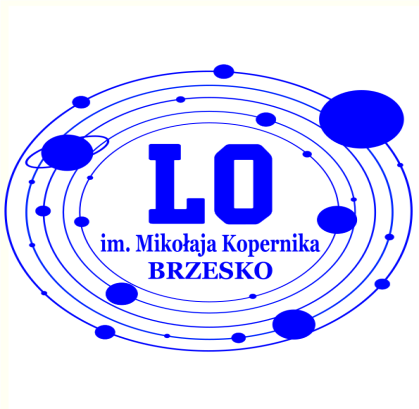 Harmonogram godzin dostępności nauczycieli 2023/2024 Brzesko, 08.01.2024 r.Nauczyciel Przedmiot Dzień Godzina Antosz Marekj.polskiwtorek18.20 – 18.50Baran Adrianageografiaśroda12.15 – 13.15  Bartkowiak Jacekhistoriawtorekczwartek15.50 – 16.2015.00 – 15.30Brzęk Barbarabiologia środa9.35 – 10.35Cichoń Małgorzatapedagogczwartek18.00 – 18.30Czerwicka-Pach Małgorzatachemia wtorek7.00 – 8.00Dorosz Agnieszkaj. francuskiponiedziałek11.05 – 11.35Drużkowska Agataj.polskiczwartek13.10 – 14.10Duda Piotrhistoria poniedziałek12.25 – 13.25Dziadowiec Monikaj.angielskipiątek 12.20 – 13.20Filip Magdalena   j.polskiczwartek15:00-16:00Godlewska - Jeneralska Ewadziennikarstwośroda15.00 – 16.00Golonka - Janiczek Monikaj.angielskiśroda10:30-11:30Góra Ryszardmatematyka poniedziałek11.50 – 12.20Janicka Agatapedagog specjalnypiątek 18.00 -19.00Jedynak Joannaj.angielskiczwartek9.35 – 10.35Klimczak MonikaWFpiątek14.00 – 15.00Kozub SewerynWFczwartek18.15 – 19.15ks. Pabian Januszreligiawtorek15.45 – 16.45Kulak Zofiaj.hiszpańskiwtorek8.30 – 9.30Łątka – Mleczko Renatapodstawy przedsiębiorczościponiedziałek16.35 – 17.25Łucarz Monikapodstawy przedsiębiorczościwtorek15.00 – 15.30Makurat-Zalasińska Joannaj.polskiczwartek14.00 – 15.00Mordarska Agnieszkaj. niemieckiwtorek12.15 – 13.15Mrożek Iwonabibliotekarzśroda17.30 – 18.00Opiła MariuszWFczwartek18.15 – 19.15Ostrowski Ryszarddyrektorwtorek8.00 – 9.00Pacer Halinabibliotekarzponiedziałek11.00 – 12.00Pantera Jerzyfizykawtorek13.10 – 14.10Pawłowska Krystynabiologiapiątek13.10 – 14.10Piekarz Michałfilozofiapiątek 15.00 – 15.30Płachta Annafizyka, inform.wtorek15.00 – 16.00Płoskonka Agnieszkaj.angielskiwtorek13.10 - 14.10Polowiec Katarzynareligia poniedziałek15.50 – 16.40Poniewierski Wojciechinformatyka czwartek13.00 – 14.00Sacha Martapedagog, wicedyrektor piątek17.00 - 18.00Sacha PawełHiTwtorek7.45 – 8.45Sieńska Marzenamatematyka wtorek9.35 – 10.35Sieński Rafałinformatyka poniedziałek18.15 – 18.45Smoleń Małgorzatadoradca zawodowy, pedagogśroda18.00 – 19.00Sowa Robertedukacja medialno - technicznapiątek9.35 – 10.35Stec Krzysztofj.angielskiponiedziałek 11.20 – 12.20Stós-Bezkorowajna Martafizykaponiedziałek14.55 – 15.25Styczeń Bernadetaj.polskiponiedziałek12.20 – 13.20Szefer MaciejWF, EDBwtorek13.00 – 14.00Szewczyk-Leżuch Edytachemiaczwartek11.20 – 12.20Urbańska Magdalenamatematyka poniedziałekczwartek10.00 – 10.308.00 – 8.30Warchał Małgorzataj.angielskipiątek10.30 – 11.30Witaszek Agatamatematykaczwartek11.20 – 12.20Woda Dorotaj.niemieckiśroda10.35 – 11.35Woskowicz Iwonaj.niemieckiponiedziałek11.00 – 11.30Wygoda Tomaszgeografiawtorek13.10 – 14.10